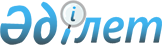 Республикалық маңызы бар ерекше қорғалатын табиғи аумақтарды пайдаланғаны үшiн төлем ставкаларын бекiту туралы
					
			Күшін жойған
			
			
		
					Қазақстан Республикасы Үкіметінің қаулысы. 2003 жылғы 24 ақпан N 196. Күші жойылды - ҚР Үкіметінің 2008 жылғы 31 желтоқсандағы N 1332 Қаулысымен.       Ескерту. Қаулының күші жойылды - ҚР Үкіметінің 2008 жылғы 31 желтоқсандағы N 1332 (2009 жылғы 1 қаңтардан бастап қолданысқа енгізіледі) Қаулысымен.       "Салық және бюджетке төленетiн басқа да мiндеттi төлемдер туралы" Қазақстан Республикасының 2001 жылғы 12 маусымдағы Кодексiне (Салық кодексi) және "Ерекше қорғалатын табиғи аумақтар туралы" Қазақстан Республикасының 1997 жылғы 15 шiлдедегi Заңына сәйкес Қазақстан Республикасының Yкiметi қаулы етеді: 

      1. Қоса берiлiп отырған Республикалық маңызы бар ерекше қорғалатын табиғи аумақтарды пайдаланғаны үшiн төлем ставкалары бекiтiлсiн. 

      2. Осы қаулы ресми түрде жарияланған күнiнен бастап күшiне енедi.       Қазақстан Республикасының 

      Премьер-Министрі 

Қазақстан Республикасы  

Үкіметінің        

2003 жылғы 24 ақпандағы 

N 196 қаулысымен    

бекітілген        Республикалық маңызы бар ерекше қорғалатын табиғи аумақтарды пайдаланғаны үшін төлем ставкалары ___________________________________________________________________ 

Р/с    Республикалық маңызы бар           Өлшем       Айлық есеп 

N     ерекше қорғалатын табиғи          бірлігі        айырысу 

      аумақтарды жеке және заңды                    көрсеткіштерін. 

      тұлғалардың пайдалану түрлері                   дегі төлем 

                                                     ставкалары 

___________________________________________________________________ 

1     Ғылыми мақсаттарда (ғылыми        адам-күн         0,1 

    зерттеулердi жүргiзу), 5-тармақта 

    көрсетiлген тұлғаларды қоспағанда 2     Мәдени-ағарту және оқу мақсатта. 

    рында, 5-тармақта көрсетiлген 

    тұлғаларды қоспағанда: 

      1) жансыз табиғаттың, өсiмдiктер. адам-күн         0,1 

    дің және жануарлардың объектілерiн, 

    тарихи-мәдени мұра объектiлерiн 

    көрсету; 

      2) оқушылар мен студенттердiң     адам-күн         0,1 

    оқу экскурсиялары мен сабақтарын, 

    өндірістік практикасын жүргiзу; 

      3) қорық iсi, қоршаған ортаны     адам-күн         0,1 

    қорғау және табиғатты ұтымды 

    пайдалану саласындағы ғылыми 

    кадрларды даярлау, мамандарды 

    қайта даярлау және олардың 

    бiлiктiлiгiн арттыру 3     Туристiк және рекреациялық        адам-күн         0,2 

    мақсаттарда, 5-тармақта көрсетiл. 

    ген тұлғаларды қоспағанда 4     Шектеулi шаруашылық мақсаттарда,  адам-күн         0,1 

    5-тармақта көрсетiлген тұлғаларды 

    қоспағанда 5     Ерекше қорғалатын табиғи аумақ.   адам-күн         0,0 

    тарды осы Төлем ставкаларының 1, 

    2, 3, 4-тармақтарында көрсетiлген 

    мақсаттарда, "Ерекше қорғалатын 

    табиғи аумақтар туралы" Қазақстан 

    Республикасы Заңының 19-бабымен 

    белгiленген, мемлекеттiк мекеме 

    нысанындағы заңды тұлғалардың 

    пайдалануы 

___________________________________________________________________ 
					© 2012. Қазақстан Республикасы Әділет министрлігінің «Қазақстан Республикасының Заңнама және құқықтық ақпарат институты» ШЖҚ РМК
				